                                                            Escola Municipal de Educação Básica Augustinho Marcon                                                            Catanduvas(SC), agosto de 2020.                                                            Diretora: Tatiana M. B. Menegat.                                                                                                                                                                                   Assessora Técnica-Pedagógica: Maristela Apª. B. Baraúna                                                            Assessora Técnica-Administrativa: Margarete P. Dutra.                                                                                                                                               Professora: Gabriela Abatti,                                                            3º anoAULA 03 – SEQUÊNCIA DIDÁTICA - 03 DE AGOSTO A 07 DE AGOSTONOME DA ATIVIDADE: TAMPA COPOS Atividade de competição 1 x 1. Cada participante deverá ter 10 copos descartáveis, em uma mesa cada competidor deverá formar uma fileira de 5 copos descartáveis, os outros 5 copos segurar na mão, os copos que estão na mesa não deverão ser mexidos. Cada competidor deverá pegar um copo por vez que está na mão e colocá-lo no canto da mesa sendo que metade dele deverá ficar para fora e com os dedos bater no fundo do copo tentando fazer com que ele mude de posição parando em pé, cada vez que o competidor conseguir, ele pontua colocando seu copo encima de um dos copos do outro participante que está na mesa, quem terminar os copos primeiro vence a competição.                                                     Boa semana!!!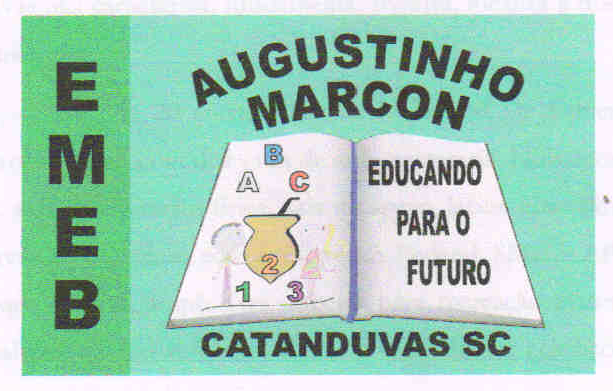 